MICROCAPS TEXTILE  Fleur de LinRéf : DE 50…      PARFUM DE TEXTILEPROPRIETES:Est un parfum de la gamme MICROCAPS TEXTILE. Les molécules de parfum sont encapsulées et se libèrent progressivement, cela assure un excellent résultat et ce durant environ 8 jours.MICROCAPS Fleur de lin est compatible avec tous les textiles et ne tache pas.Idéal pour détruire les mauvaises odeurs et désodoriser durablement.Avec Fleur de lin, créez votre ambiance Fleurie :Parfum micro-encapsuléTrès longue rémanenceS’applique sur tout type de textileNe tâche pasNon irritant, non corrosifNon inflammableSans solvant, sans alcoolMODE D’EMPLOI:Bien agiter avant emploi pour bien répartir les capsules de parfumPulvériser MICROCAPS Fleur de Lin sur les textiles ou tout autre support.Les frottements libèreront le parfum contenu dans les micro-capsules et ce durant près de 8 jours.DONNEES PHYSIQUES ET CHIMIQUES:Etat physique: Liquide blanc laiteux, opalescentpH: 7 Densité à 20 ºC:  1,01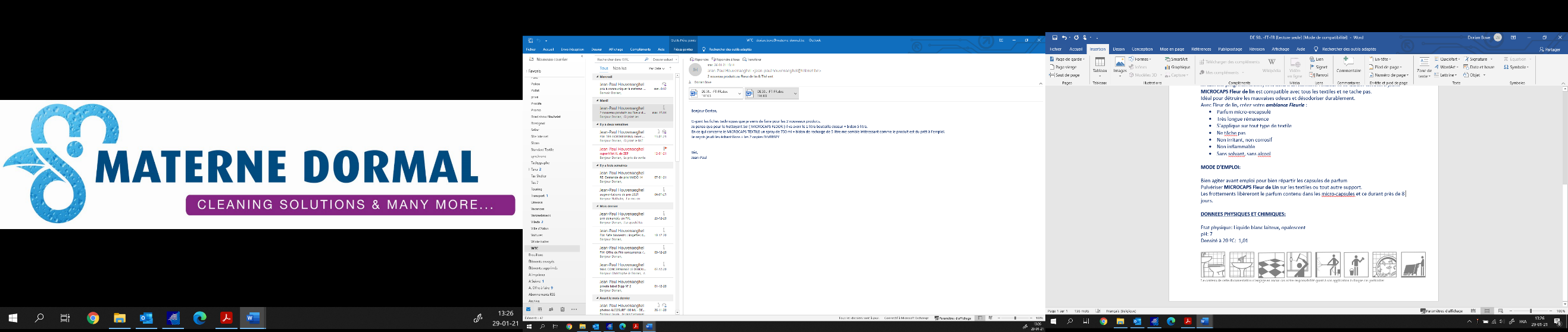 